МУЗИЧКА-ФОНО-АНАЛИЗА1. Назив дела: _"Тријумфални марш" из опере "Аида"_________________________________________________

2. Име композитора/извођач/националност:Ђузепе Берди/Италијан_____________________3.Стилска припадност:романтизам__________________________________________4.Музички жанр:_класична инструментална музика________________________________________________5.Извођачки састав:_симфонијски оркестар_____________________________________________6.Музички облик:_одломак из опере "Аида"________________________________________________7.Темпо:_moderato________________________________________________8.Музички метар:дводелан(2/4)_____________________________________________9.Оркестрација /аранжман (попис звучних боја извођачког састава):а)ТЕМЕ:Vni I, II, Vli, Vc, Cb, Tr, Tromb _____________
______________________________________________________________б) ПРАТЊЕ:_Timp, Ptti ______________________________________________________________________________________10.Теоријски подаци о делу, композитору, стилу, облику...__Опера "Аида"  је опера у 4. чина. Радња је смештена у Мемфису у Теби у време моћи фараона  Рамзеса III. Вердијеве опере, почива на контрастима, интензивним драмским сукобима, повећању значаја хора и придавању пажње оркестру. Писана је пема сценарију Аугуста Моријетеа. ___________________________________________11.Карактер дела:свечан______________________________________________
12.Звучне слике (прве визуелне асоцијације на одслушано дело):Овде видим свечани, гламурозни марш моћне и дисциплиноване војске која се спрема за битку и нове победе. ___________________________________________________________________________________________________________________________________________________________________________________________________13. Лични музичко-критички утисак о делу:_Овај тријумфални марш нам дочарава долазак јаке војске, која као да је ту; испред врата._________________________________________________________________________________________________________________________________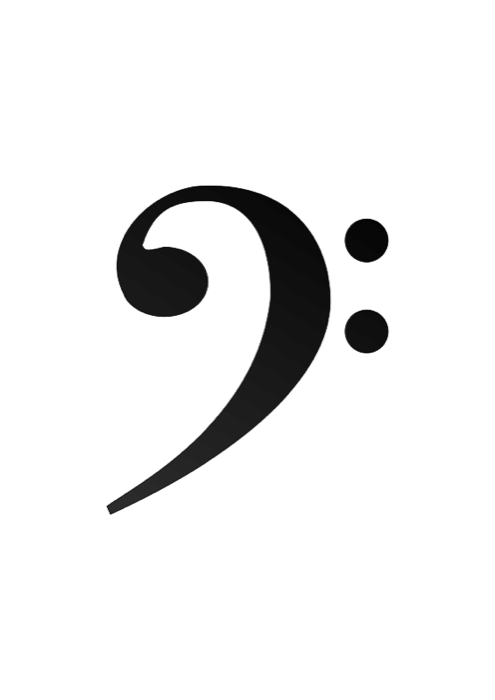 